Beispiele für Feedbacks zum Hör-/Hörsehverstehen(aus: Lernstandserhebungen Brandenburg 2022)Jahrgangsstufe 3Aufgaben:mündliche Anweisungen ausführen (total physical response, z. B. Stand up. Clap you hands. Point at the window.)nach mündlichen Anweisungen ein Monster zeichnen (Maldiktat)Name: Bildquelle:Klatschende Hände: Vincent Le Moign, 2018. CC BY 4.0, https://creativecommons.org/licenses/by/4.0/legalcode.deJahrgangsstufe 4Aufgabe: einen Text über Tiere in einer Tierhandlung verstehen und die richtigen Tiere ankreuzenName: Bildquellen:Katze: Adriano Makoto Suzuki, 2013. CC BY 2.0, https://creativecommons.org/licenses/by/2.0/Hund: Pixabay Liznez, https://pixabay.com/de/service/license-summary/Hamster: Hamster S.A, 2008. CC BY-SA 3.0, https://creativecommons.org/licenses/by/3.0/legalcode.deWellensittich: jasseko, 2010. CC BY-SA 3.0, https://creativecommons.org/licenses/by/3.0/legalcode.deSchildkröte: Jonathan Zander, 2008. CC BY-SA 2.5, https://creativecommons.org/licenses/by-sa/2.5/legalcode Jahrgangsstufe 5Aufgabe: ein kurzes Radiointerview mit einem Geburtstagskind verstehen und Informationen vorgegebene Sätze eintragenName: Jahrgangsstufe 6Aufgaben: einen Text über Sportaktivitäten hören und die passenden Bilder identifizierenein Einkaufsgespräch auf einem Markt hören und die passenden Aussagen ankreuzen (multiple choice)Name: Tabelle zum Anpassen an eigene AufgabenName: LISTENINGLISTENINGLISTENINGLISTENINGLISTENING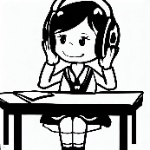 Do it!Du hast bei ___ von ___ richtig reagiert.Du hast bei ___ von ___ richtig reagiert.Du hast bei ___ von ___ richtig reagiert.Du hast bei ___ von ___ richtig reagiert.Du hast bei ___ von ___ richtig reagiert.Du hast bei ___ von ___ richtig reagiert.Das bedeutet für dein Sprachkönnen:Das bedeutet für dein Sprachkönnen:Du konntest Anweisungen auf Englisch verstehen und ausführen. 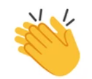 Du konntest Anweisungen auf Englisch verstehen und ausführen. A monsterDu hast ___ von 13 Antworten richtig.Du hast ___ von 13 Antworten richtig.Du hast ___ von 13 Antworten richtig.Du hast ___ von 13 Antworten richtig.Du hast ___ von 13 Antworten richtig.Du hast ___ von 13 Antworten richtig.Das bedeutet für dein Sprachkönnen:Das bedeutet für dein Sprachkönnen:Du konntest Anweisungen auf Englisch verstehen und zeichnen.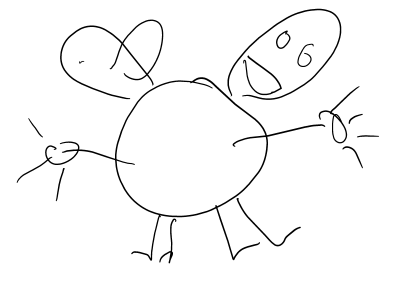 Du konntest Anweisungen auf Englisch verstehen und zeichnen.LERNTIPP:LERNTIPP:LERNTIPP:LERNTIPP:LERNTIPP:LERNTIPP:LERNTIPP:LISTENINGLISTENINGLISTENINGLISTENINGLISTENINGLISTENINGLISTENINGLISTENINGLISTENINGLISTENINGA visit to a pet shopA visit to a pet shopA visit to a pet shopDu hast ___ von 5 Antworten richtig.Du hast ___ von 5 Antworten richtig.Du hast ___ von 5 Antworten richtig.Du hast ___ von 5 Antworten richtig.Du hast ___ von 5 Antworten richtig.Du hast ___ von 5 Antworten richtig.Du hast ___ von 5 Antworten richtig.Du hast ___ von 5 Antworten richtig.Du hast ___ von 5 Antworten richtig.Das bedeutet für dein Sprachkönnen:Das bedeutet für dein Sprachkönnen:Das bedeutet für dein Sprachkönnen:Das bedeutet für dein Sprachkönnen:Das bedeutet für dein Sprachkönnen:Das bedeutet für dein Sprachkönnen:Das bedeutet für dein Sprachkönnen:Du konntest das richtige Tier heraushören.Du konntest das richtige Tier heraushören.Du konntest das richtige Tier heraushören.Du konntest das richtige Tier heraushören.Du konntest das richtige Tier heraushören.Du konntest das richtige Tier heraushören.Du konntest das richtige Tier heraushören.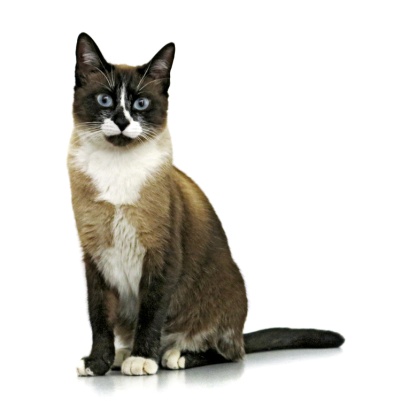 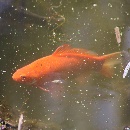 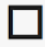 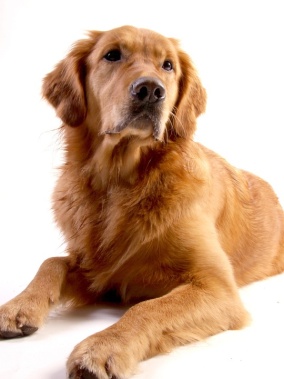 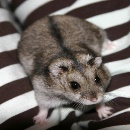 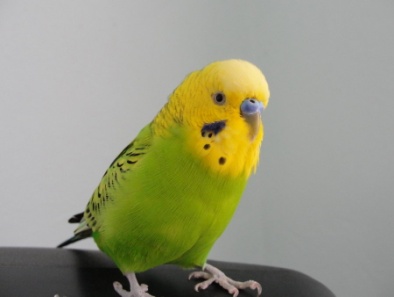 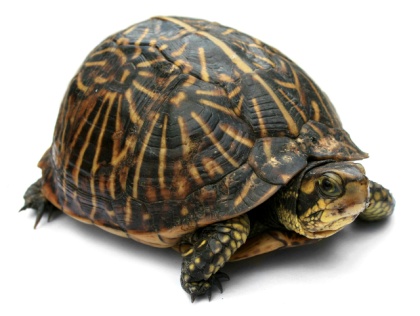 Du konntest Tierbeschreibungen verstehen.Du konntest Tierbeschreibungen verstehen.Du konntest Tierbeschreibungen verstehen.Du konntest Tierbeschreibungen verstehen.Du konntest Tierbeschreibungen verstehen.Du konntest Tierbeschreibungen verstehen.Du konntest Tierbeschreibungen verstehen.Du konntest Hörstrategien anwenden.Du konntest Hörstrategien anwenden.Du konntest Hörstrategien anwenden.Du konntest Hörstrategien anwenden.Du konntest Hörstrategien anwenden.Du konntest Hörstrategien anwenden.Du konntest Hörstrategien anwenden.LERNTIPP:LERNTIPP:LERNTIPP:LERNTIPP:LERNTIPP:LERNTIPP:LERNTIPP:LERNTIPP:LERNTIPP:LERNTIPP:LERNTIPP:LERNTIPP:LISTENINGLISTENINGLISTENINGLISTENINGLISTENINGBirthday InterviewDu hast ___ von 5 Antworten richtig.Du hast ___ von 5 Antworten richtig.Du hast ___ von 5 Antworten richtig.Du hast ___ von 5 Antworten richtig.Du hast ___ von 5 Antworten richtig.Du hast ___ von 5 Antworten richtig.Das bedeutet für dein Sprachkönnen:Das bedeutet für dein Sprachkönnen:Du konntest wichtige Informationen aus dem Text verstehen.Du konntest wichtige Informationen aus dem Text verstehen.Du konntest Hörstrategien anwenden.Du konntest Hörstrategien anwenden.LERNTIPP:LERNTIPP:LERNTIPP:LERNTIPP:LERNTIPP:LERNTIPP:LERNTIPP:LISTENINGLISTENINGLISTENINGLISTENINGLISTENINGSports activitiesDu hast ___ von ___ Antworten richtig.Du hast ___ von ___ Antworten richtig.Du hast ___ von ___ Antworten richtig.Du hast ___ von ___ Antworten richtig.Du hast ___ von ___ Antworten richtig.Du hast ___ von ___ Antworten richtig.At a street marketDu hast ___ von ___ Antworten richtig.Du hast ___ von ___ Antworten richtig.Du hast ___ von ___ Antworten richtig.Du hast ___ von ___ Antworten richtig.Du hast ___ von ___ Antworten richtig.Du hast ___ von ___ Antworten richtig.Das bedeutet für dein Sprachkönnen:Das bedeutet für dein Sprachkönnen:Du konntest heraushören, um welches Thema es geht.Du konntest heraushören, um welches Thema es geht.Du konntest Details verstehen.Du konntest Details verstehen.Du konntest Hörstrategien anwenden.Du konntest Hörstrategien anwenden.LERNTIPP:LERNTIPP:LERNTIPP:LERNTIPP:LERNTIPP:LERNTIPP:LERNTIPP:LISTENINGLISTENINGLISTENINGLISTENINGLISTENINGAufgabe: Du hast bei ___ von ___ Anweisungen richtig reagiert. / Du hast ___ von ___ Antworten richtig.Du hast bei ___ von ___ Anweisungen richtig reagiert. / Du hast ___ von ___ Antworten richtig.Du hast bei ___ von ___ Anweisungen richtig reagiert. / Du hast ___ von ___ Antworten richtig.Du hast bei ___ von ___ Anweisungen richtig reagiert. / Du hast ___ von ___ Antworten richtig.Du hast bei ___ von ___ Anweisungen richtig reagiert. / Du hast ___ von ___ Antworten richtig.Du hast bei ___ von ___ Anweisungen richtig reagiert. / Du hast ___ von ___ Antworten richtig.Das bedeutet für dein Sprachkönnen:Das bedeutet für dein Sprachkönnen:Du konntest …Du konntest …LERNTIPP:LERNTIPP:LERNTIPP:LERNTIPP:LERNTIPP:LERNTIPP:LERNTIPP: